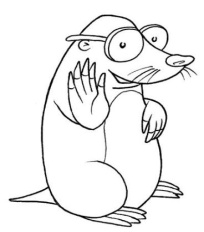 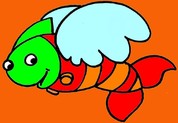 SCENOGRAFIATeatro dei burattiniSottofondo del teatro(davanti):un telo dipinto di marrone per simulare la terra con sopra erba, fiori, sassiSottofondo del teatro(dietro):un telo dipinto di azzurro con nuvole, sole….Sottofondo musicale:Atmosfera da…..bella giornata, in campagna!!!ATTO PRIMOMusica di apertura a scena vuota:............................................Mentre la musica sfuma entra in scena Flepy passeggiando felice(rumori della campagna – …)FLEPY:- CHE BELLO PASSEGGIARE IN CAMPAGNA,  SENTIRE  I PIEDI! COME E’ FRESCA L’ERBETTA! AH! AH! MI FA IL SOLLETICO!Flepy si ferma ad annusare un fioreFLEPY:- SENTI CHE BUON PROFUMO! Flepy si sdraia e si rotolaFLEPY:- CHE MORBIDO QUESTO PRATO, E CHE BUON ODORE HA ! AHI! MA COSA C’E’ SOTTO ?(trova un sassolino)  COS’E’? AH! E’? SOLO UN SASSOLINO!Passa una formichinaFLEPY:- CIAO FORMICHINA! ANCHE A TE PIACE PASSEGGIARE IN QUESTO BEL PRATO?Flepy si gira verso i bambini.FLEPY:- AH! MA CI SIETE ANCHE VOI! COME STATE?VI RICORDATE CHI SONO IO?VOI DOVE SIETE STATI QUESTA ESTATE? AL MARE? IN MONTAGNA? IN CITTA’?IO…IN CAMPAGNA!! LI’ HO SCOPERTO CHE ’ MERAVIGLIOSA!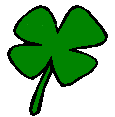 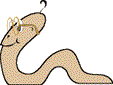 ATTO SECONDORumore di  folla …. macchina che si ferma e riparte …. Arriva addosso a Flepy una bottiglia di plastica (Colpo di piatti)FLEPY: - AHI!Rumore di macchina ….Arriva una lattina (Colpo di piatti)FLEPY: -AHI! MA COSA SUCCEDE?Arriva un sacchetto di plastica in faccia a Flepy (Colpo di piatti)(Musica cupa ....) FLEPY: -MA COS’E’?   AIUTO ….SOFFOCO!!! (PIANGE)(Continua la musica di prima)Rumore di terra smossa… Si sente il verso della talpa (snif – snif) e degli scricchiolii (carta stropicciata) ....dal sotto esce la talpa…..TALPA:- COSA SUCCEDE QUI? CHI E’ CHE PIANGE?OH …POVERA ME, …NON VEDO NIENTE!Si stropiccia gli occhiTALPA:- MA TU CHI SEI? PERCHE’ PIANGI? COSA TI E’ SUCCESSO?FLEPY:-MI CHIAMO FLEPY.OHI! OHI! CHE MAL DI TESTA! ERO COSI’ FELICE DISTESO SUL PRATO QUANDO AD UN TRATTO MI E’ ARRIVIATA ADDOSSO UN SACCO DI ROBACCIA! E TU CHI SEI?TALPA:- IO SONO UNA TALPA E MI CHIAMO LUIGINAFLEPY:- MA DA DOVE SEI SBUCATA?TALPA:- IO VIVO SOTTO TERRAFLEPY:- SOTTO TERRA?  (sorpreso)BEH! ALMENO LI’ NON TI ARRIVA QUESTA ROBACCIA ADDOSSO.MA DIMMI, DIMMI COSA C’E’ LI’ SOTTO?TALPA:- DAI! VIENI CON ME, NON AVER PAURA! VEDRAI. ANCHE   SOTTOTERRA CI SONO TANTE COSE DA SCOPRIRE!FLEPY:- MA IO HO UN PO DI PAURA: E’ BUIO LI’ SOTTO! rivolto ai bambini: - COSA DITE: CI VADO?TALPA:METTI QUESTO E VIENI CON ME!entrambi vanno sotto terraRumore di terra smossa e danza tribale …………..escono FLEPY:- GUARDATE COSA HO TROVATO! MM... CHE BUONA! SAPETE COS’E’?  (carota)E QUESTA COSA SARA? (radice)VADO ANCORA, VEDIAMO COSA TROVOesce con un mineraleFLEPY:- OH CHE BELLO! torna sotto ed esce con un lombricoTorna sotto ed esce con un lombricoFLEPY:-  QUESTO LO CONOSCETE? VI FA PAURA? MA NO!E’ SOLO UN LOMBRICO! E’ BRUTINO MA PER ’ UN VERO TESORO!GRAZIE TALPA LUIGINA PER AVERMI FATTO SCOPRIRE CHE ANCHE SOTTO TERRA C’E’ UN MONDO MERAVIGLIOSO!!!!!TALPA:-PECCATO CHE CI SIA SEMPRE QUALCUNO CHE SPORCA ED INQUINA !!!FLEPY:-SE VUOI POSSIAMO SCOPRIRE INSIEME COSA SI PUO’ FARE PER TENERE !insieme rivolti ai bambini:FLEPY:-VOLETE AIUTARCI ANCHE VOI?musica di chiusura ….      Flepy      Talpa LuiginaN.B.: l’audiocassetta con le musiche e gli effetti sonori è disponibile presso la scuola 